บันทึกข้อความ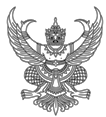 ส่วนราชการ   .........................................................................................   โทร. .................                                      ที่   ศธ 0529					วันที่  เรื่อง	ขออนุมัติดำเนินโครงการบริการวิชาการประจำปี ....... โครงการ ...............................เรียน	รองอธิการบดีฝ่ายวิจัยและพันธกิจสังคม 		ตามที่ คณะ.................. ได้รับงบประมาณแผ่นดิน หมวดเงินอุดหนุนทั่วไป ประจำปี .......... เพื่อดำเนินโครงการ ............................................... จำนวน ................ บาท ความละเอียดทราบแล้วนั้น		ผู้รับผิดชอบโครงการได้เตรียมการดำเนินงานตามแผนที่กำหนดแล้ว ดังนั้น เพื่อให้การดำเนินงานเป็นไปด้วยความเรียบร้อย คณะ................... จึงขออนุมัติดำเนินโครงการบริการวิชาการดังกล่าวข้างต้น โดยกำหนดจัดกิจกรรมในวันที่ ....................................... ณ ......................................... จึงเรียนมาเพื่อโปรดพิจารณา					(.........................................................)					...........................................................			              (คณบดี หรือ รอง/ผู้ช่วย คณบดีที่ได้รับมอบหมาย)